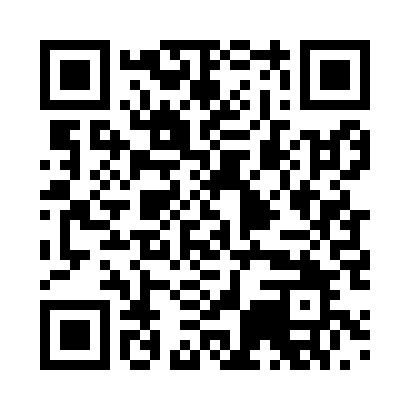 Prayer times for Zollschen, GermanyMon 1 Jul 2024 - Wed 31 Jul 2024High Latitude Method: Angle Based RulePrayer Calculation Method: Muslim World LeagueAsar Calculation Method: ShafiPrayer times provided by https://www.salahtimes.comDateDayFajrSunriseDhuhrAsrMaghribIsha1Mon2:455:001:165:379:3111:382Tue2:465:011:165:379:3011:383Wed2:465:021:165:379:3011:384Thu2:475:031:165:379:2911:385Fri2:475:031:165:379:2911:386Sat2:475:041:165:379:2811:377Sun2:485:051:175:379:2811:378Mon2:485:061:175:379:2711:379Tue2:495:071:175:379:2611:3710Wed2:495:081:175:369:2511:3711Thu2:505:091:175:369:2511:3612Fri2:505:101:175:369:2411:3613Sat2:515:111:175:369:2311:3614Sun2:515:121:175:369:2211:3515Mon2:525:141:185:359:2111:3516Tue2:525:151:185:359:2011:3417Wed2:535:161:185:359:1911:3418Thu2:535:171:185:349:1811:3419Fri2:545:191:185:349:1711:3320Sat2:555:201:185:349:1511:3321Sun2:555:211:185:339:1411:3222Mon2:565:231:185:339:1311:3223Tue2:565:241:185:329:1211:3124Wed2:575:251:185:329:1011:3025Thu2:575:271:185:319:0911:3026Fri2:585:281:185:319:0711:2927Sat2:585:301:185:309:0611:2928Sun2:595:311:185:309:0411:2829Mon3:005:321:185:299:0311:2730Tue3:005:341:185:289:0111:2731Wed3:015:351:185:289:0011:26